О признании адреса присвоеннымРуководствуясь Федеральным законом от 06.10.2003 № 131-ФЗ "Об общих принципах организации местного самоуправления в Российской Федерации", Федеральным законом от 28.12.2013 № 443-ФЗ "О федеральной информационной адресной системе и о внесении изменений в Федеральный закон "Об общих принципах организации местного самоуправления в Российской Федерации", Постановление Правительства РФ от 22.05.2015 № 492 "О составе сведений об адресах, размещаемых в государственном адресном реестре, порядке межведомственного информационного взаимодействия при ведении государственного адресного реестра, о внесении изменений и признании утратившими силу некоторых актов Правительства Российской Федерации",ПОСТАНОВЛЯЮ:1. Признать присвоенными адреса жилых домов согласно Перечню, указанному в приложении 1 настоящего Постановления Администрации сельского поселения Мерясовский сельсовет муниципального района Баймакский район Республики Башкортостан.2. Ответственному за ведению ФИАС Хасанову А.Ш. внести в Федеральную информационную адресную систему сведения об объектах адресации согласно Перечню, указанному в приложении 1 настоящего Постановления Администрация сельского поселения Мерясовский сельсовет муниципального района Баймакский район Республики Башкортостан.3. Контроль за исполнением настоящего Постановления оставляю за собой.Глава Администрациисельского поселенияМерясовский сельсоветмуниципального районаБаймакский районРеспублики Башкортостан							Хафизова Т.М.Приложение 1к постановлению Администрации сельского поселения Мерясовский сельсоветмуниципального района Баймакский районРеспублики Башкортостан№59 от 14.12.2018 г. ПЕРЕЧЕНЬ СВЕДЕНИЙ ОБ ОБЪЕКТАХ АДРЕСАЦИИ,ВНОСИМЫХ В ФЕДЕРАЛЬНУЮ ИНФОРМАЦИОННУЮ АДРЕСНУЮ СИСТЕМУАдрес жилого дома с кадастровым номером 02:06:180402:9 - Российская Федерация, Республика Башкортостан, Баймакский муниципальный район, Сельское поселение Мерясовский сельсовет, деревня Бахтигареево, улица Таналык, дом 2;Адрес жилого дома с кадастровым номером 02:06:180301:88 - Российская Федерация, Республика Башкортостан, Баймакский муниципальный район, Сельское поселение Мерясовский сельсовет, деревня Бахтигареево, улица Таналык, дом 3;Адрес жилого дома с кадастровым номером 02:06:180301:89 - Российская Федерация, Республика Башкортостан, Баймакский муниципальный район, Сельское поселение Мерясовский сельсовет, деревня Бахтигареево, улица Таналык, дом 5;Адрес жилого дома с кадастровым номером 02:06:180301:68 - Российская Федерация, Республика Башкортостан, Баймакский муниципальный район, Сельское поселение Мерясовский сельсовет, деревня Бахтигареево, улица Таналык, дом 6;Адрес жилого дома с кадастровым номером 02:06:180301:90 - Российская Федерация, Республика Башкортостан, Баймакский муниципальный район, Сельское поселение Мерясовский сельсовет, деревня Бахтигареево, улица Таналык, дом 7;Адрес жилого дома с кадастровым номером 02:06:180301:78 - Российская Федерация, Республика Башкортостан, Баймакский муниципальный район, Сельское поселение Мерясовский сельсовет, деревня Бахтигареево, улица Таналык, дом 8;Адрес жилого дома с кадастровым номером 02:06:180301:105 - Российская Федерация, Республика Башкортостан, Баймакский муниципальный район, Сельское поселение Мерясовский сельсовет, деревня Бахтигареево, улица Таналык, дом 9;Адрес жилого дома с кадастровым номером 02:06:180301:63 - Российская Федерация, Республика Башкортостан, Баймакский муниципальный район, Сельское поселение Мерясовский сельсовет, деревня Бахтигареево, улица Таналык, дом 10;Адрес жилого дома с кадастровым номером 02:06:180301:70 - Российская Федерация, Республика Башкортостан, Баймакский муниципальный район, Сельское поселение Мерясовский сельсовет, деревня Бахтигареево, улица Таналык, дом 11;Адрес жилого дома с кадастровым номером 02:06:180301:67 - Российская Федерация, Республика Башкортостан, Баймакский муниципальный район, Сельское поселение Мерясовский сельсовет, деревня Бахтигареево, улица Таналык, дом 13;Адрес жилого дома с кадастровым номером 02:06:180301:107 - Российская Федерация, Республика Башкортостан, Баймакский муниципальный район, Сельское поселение Мерясовский сельсовет, деревня Бахтигареево, улица Таналык, дом 15;Адрес жилого дома с кадастровым номером 02:06:180301:73 - Российская Федерация, Республика Башкортостан, Баймакский муниципальный район, Сельское поселение Мерясовский сельсовет, деревня Бахтигареево, улица Таналык, дом 16;Адрес жилого дома с кадастровым номером 02:06:180301:101 - Российская Федерация, Республика Башкортостан, Баймакский муниципальный район, Сельское поселение Мерясовский сельсовет, деревня Бахтигареево, улица Таналык, дом 18;Адрес жилого дома с кадастровым номером 02:06:180301:84 - Российская Федерация, Республика Башкортостан, Баймакский муниципальный район, Сельское поселение Мерясовский сельсовет, деревня Бахтигареево, улица Таналык, дом 21;Адрес жилого дома с кадастровым номером 02:06:180301:80 - Российская Федерация, Республика Башкортостан, Баймакский муниципальный район, Сельское поселение Мерясовский сельсовет, деревня Бахтигареево, улица Таналык, дом 22;Адрес жилого дома с кадастровым номером 02:06:180301:66 - Российская Федерация, Республика Башкортостан, Баймакский муниципальный район, Сельское поселение Мерясовский сельсовет, деревня Бахтигареево, улица Таналык, дом 24;Адрес жилого дома с кадастровым номером 02:06:180301:86 - Российская Федерация, Республика Башкортостан, Баймакский муниципальный район, Сельское поселение Мерясовский сельсовет, деревня Бахтигареево, улица Таналык, дом 25;Адрес жилого дома с кадастровым номером 02:06:180301:87 - Российская Федерация, Республика Башкортостан, Баймакский муниципальный район, Сельское поселение Мерясовский сельсовет, деревня Бахтигареево, улица Таналык, дом 27;Адрес жилого дома с кадастровым номером 02:06:180301:99 - Российская Федерация, Республика Башкортостан, Баймакский муниципальный район, Сельское поселение Мерясовский сельсовет, деревня Бахтигареево, улица Таналык, дом 29;Адрес жилого дома с кадастровым номером 02:06:180301:64 - Российская Федерация, Республика Башкортостан, Баймакский муниципальный район, Сельское поселение Мерясовский сельсовет, деревня Бахтигареево, улица Таналык, дом 12;Адрес жилого дома с кадастровым номером 02:06:180301:108 - Российская Федерация, Республика Башкортостан, Баймакский муниципальный район, Сельское поселение Мерясовский сельсовет, деревня Бахтигареево, улица Шаймуратова, дом 1;Адрес жилого дома с кадастровым номером 02:06:180301:100 - Российская Федерация, Республика Башкортостан, Баймакский муниципальный район, Сельское поселение Мерясовский сельсовет, деревня Бахтигареево, улица Шаймуратова, дом 2;Адрес жилого дома с кадастровым номером 02:06:180301:65 - Российская Федерация, Республика Башкортостан, Баймакский муниципальный район, Сельское поселение Мерясовский сельсовет, деревня Бахтигареево, улица Шаймуратова, дом 5;Адрес жилого дома с кадастровым номером 02:06:180301:60 - Российская Федерация, Республика Башкортостан, Баймакский муниципальный район, Сельское поселение Мерясовский сельсовет, деревня Бахтигареево, улица Шаймуратова, дом 6;Адрес жилого дома с кадастровым номером 02:06:180301:61 - Российская Федерация, Республика Башкортостан, Баймакский муниципальный район, Сельское поселение Мерясовский сельсовет, деревня Бахтигареево, улица Шаймуратова, дом 7;Адрес жилого дома с кадастровым номером 02:06:180301:103 - Российская Федерация, Республика Башкортостан, Баймакский муниципальный район, Сельское поселение Мерясовский сельсовет, деревня Бахтигареево, улица Шаймуратова, дом 8;Адрес жилого дома с кадастровым номером 02:06:180301:93 - Российская Федерация, Республика Башкортостан, Баймакский муниципальный район, Сельское поселение Мерясовский сельсовет, деревня Бахтигареево, улица Шаймуратова, дом 9;Адрес жилого дома с кадастровым номером 02:06:180301:122 - Российская Федерация, Республика Башкортостан, Баймакский муниципальный район, Сельское поселение Мерясовский сельсовет, деревня Бахтигареево, улица Шаймуратова, дом 11;Адрес жилого дома с кадастровым номером 02:06:180301:77 - Российская Федерация, Республика Башкортостан, Баймакский муниципальный район, Сельское поселение Мерясовский сельсовет, деревня Бахтигареево, улица Шаймуратова, дом 12;Адрес жилого дома с кадастровым номером 02:06:180301:129 - Российская Федерация, Республика Башкортостан, Баймакский муниципальный район, Сельское поселение Мерясовский сельсовет, деревня Бахтигареево, улица Шаймуратова, дом 13;Адрес жилого дома с кадастровым номером 02:06:180301:62 - Российская Федерация, Республика Башкортостан, Баймакский муниципальный район, Сельское поселение Мерясовский сельсовет, деревня Бахтигареево, улица Шаймуратова, дом 16;Адрес жилого дома с кадастровым номером 02:06:180301:72 - Российская Федерация, Республика Башкортостан, Баймакский муниципальный район, Сельское поселение Мерясовский сельсовет, деревня Бахтигареево, улица Шаймуратова, дом 18;Адрес жилого дома с кадастровым номером 02:06:180301:112 - Российская Федерация, Республика Башкортостан, Баймакский муниципальный район, Сельское поселение Мерясовский сельсовет, деревня Бахтигареево, улица Шаймуратова, дом 43102;Адрес жилого дома с кадастровым номером 02:06:180301:106 - Российская Федерация, Республика Башкортостан, Баймакский муниципальный район, Сельское поселение Мерясовский сельсовет, деревня Бахтигареево, улица Шаймуратова, дом 7а;Глава администрации СП Мерясовский сельсоветМР Баймакский район Республики Башкортостан		                  		Хафизова Т.М.БАШҠОРТОСТАН РЕСПУБЛИКАҺЫБАЙМАҠ РАЙОНЫМУНИЦИПАЛЬ РАЙОНЫНЫҢМЕРӘҪ АУЫЛ СОВЕТЫАУЫЛ БИЛӘМӘҺЕХАКИМИӘТЕ453660, Баймаҡ районы, Мерәҫ ауылы, А. Игебаев урамы, 1тел. 8 (34751) 4-28-44, meras-sp@yandex.ru 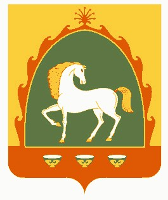 РЕСПУБЛИКА БАШКОРТОСТАНАДМИНИСТРАЦИЯСЕЛЬСКОГО ПОСЕЛЕНИЯ МЕРЯСОВСКИЙ СЕЛЬСОВЕТМУНИЦИПАЛЬНОГО РАЙОНАБАЙМАКСКИЙ РАЙОН453660, Баймакский  район, село Мерясово, ул.А.Игибаева,1тел. 8 (34751)4-28-44, http://admmeryas.ru/ ҠАРАРПОСТАНОВЛЕНИЕ«14» декабрь 2018 йыл№ 59«14» декабря 2018 года